令和２年1.27（月）～令和２年3.13（金）　オンライン学修一般社団法人専門職高等教育質保証機構では、令和元年度文部科学省委託事業「職業実践専門課程等を通じた専修学校の質保証・向上の推進」事業のうち、教職員の資質能力向上の取組の一つとして、「職業実践専門課程の質保証・向上につながる専修学校教職員資質能力向上プログラム開発」を受託しております。このたび開発したプログラムの一部を取り出し、実証講座を実施することとなりました。この取組は、文字通り、専修学校の教職員の資質能力の向上を狙うFD・SDプログラムを３年かけて開発し、最終的に履修証明プログラムとしての完成を目指すものです。本年度はその最終年にあたり、来年度以降開講を予定する履修証明プログラム（「専門職教育支援士」の履修証明書を発行）の開講に備える内容をオンライン学修環境で提供するものです。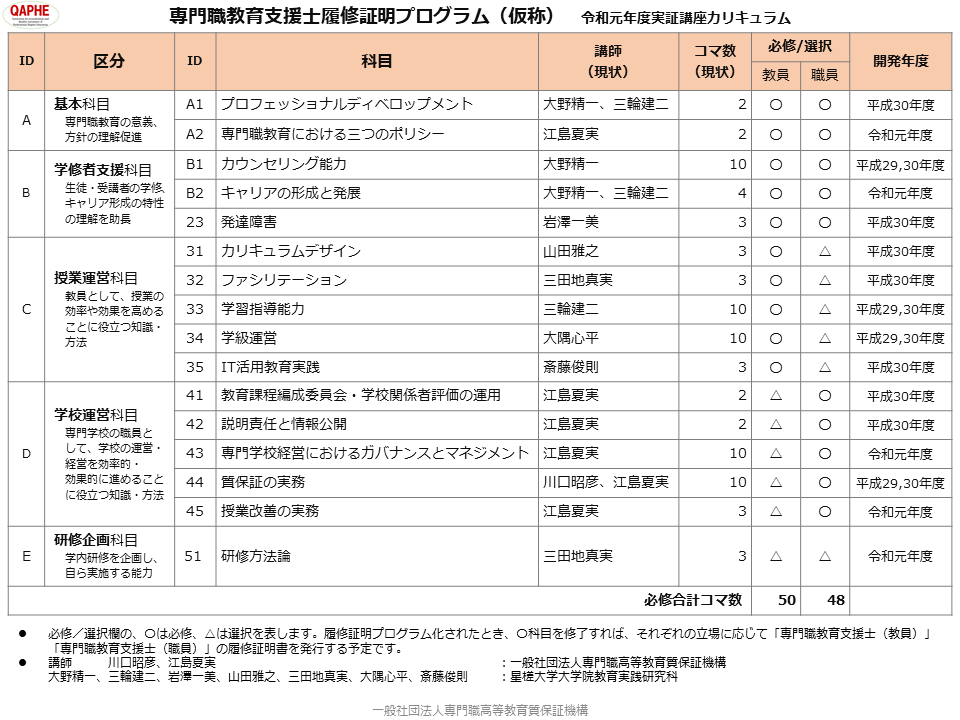 受講をお申込みの方は、次の手順でお申込み・ご受講ください。昨年度までの受講者の方は、受講内容を引き継ぎますので、新たにお申込みいただく必要はありません。受講申込書（裏面）をＦＡＸ、または、当機構ホームページを利用して受講をお申し込みください。お申込みいただいた方には、メールで受講方法をご案内します。実証講座期間（令和２年１月２７日～令和２年３月１３日）の任意の時間に受講してください。※学修コンテンツにはテストやアンケートが含まれています。プログラム開発に役立てるため積極的にお取り組みください。※学修コンテンツはブラウザの上で閲覧いただくことになります。ＰＣでもスマートフォンでも動作しますので、特別な環境をご用意いただく必要はありません。～　受講費用は無料です　～受講申込書　　　　FAX→　03－6734－0541FD・SDプログラム　実証講座（令和２年１月２７日～令和２年３月１３日）の受講を申し込みます。※受講の人数について、1校当たりの制限はございません。複数のお申込者がいらっしゃる場合、お手数ですが、
本申込書をコピーしてご使用ください。受講のお申込みは、ホームページからも行うことができます。主な講師の紹介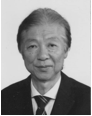 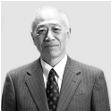 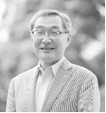 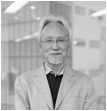 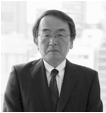 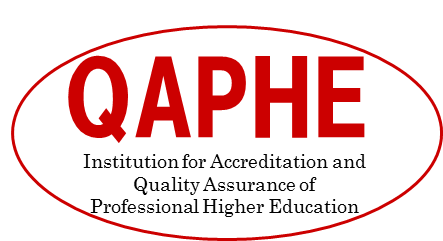 学校・団体名等学校・団体名等所在地郵便番号［　　　　］－［　　　　　　　］［　　　　］－［　　　　　　　］［　　　　］－［　　　　　　　］所在地住所受講者氏名受講者氏名受講者役職受講者電話番号受講者電話番号受講者FAX番号メールアドレス（必須）メールアドレス（必須）　　　　　　　　　　　　＠　　　　　　　　　　　　＠　　　　　　　　　　　　＠ご意見･ご要望等ご意見･ご要望等